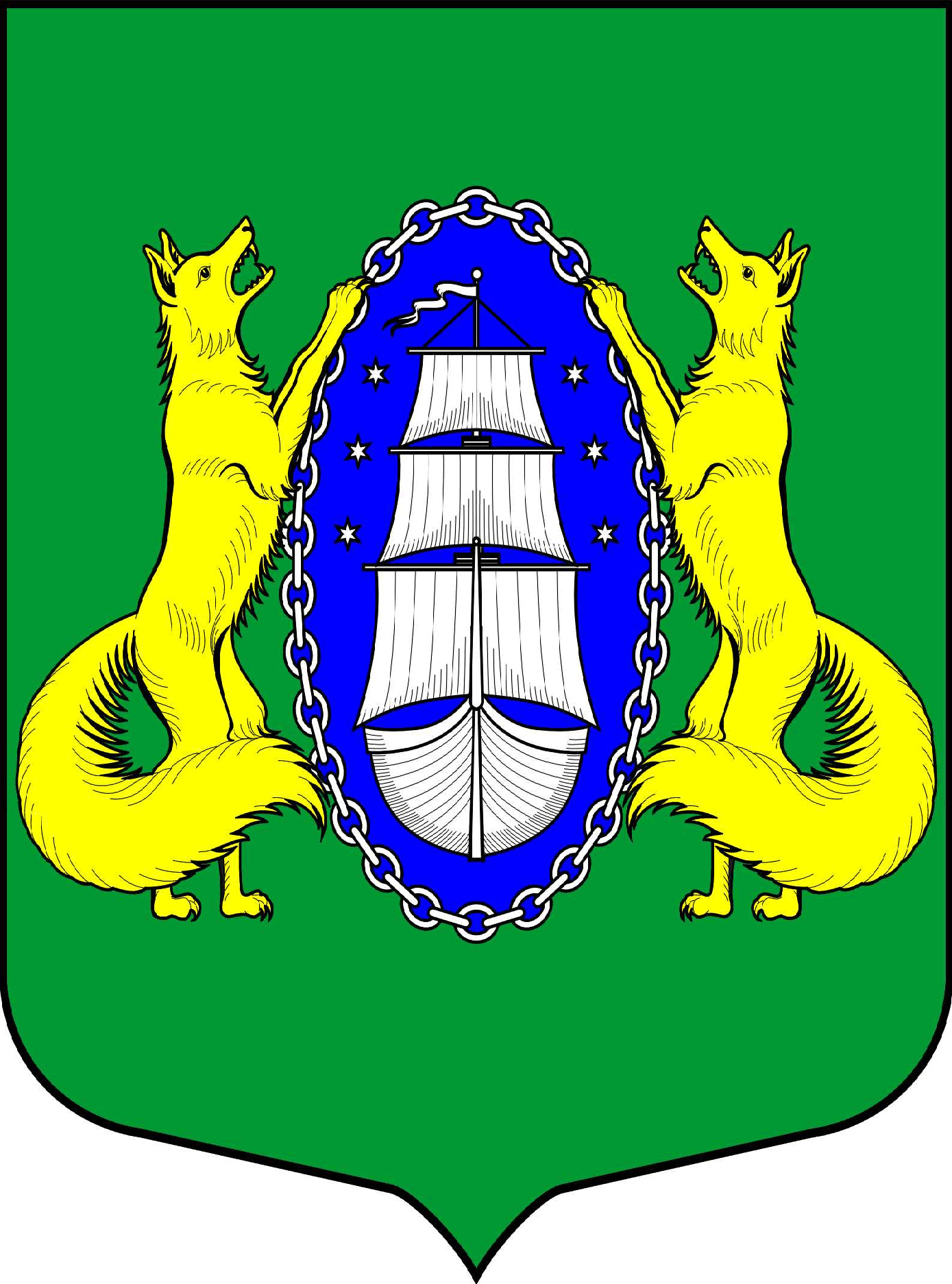 ВНУТРИГОРОДСКОЕ МУНИЦИПАЛЬНОЕ ОБРАЗОВАНИЕ САНКТ-ПЕТЕРБУРГА ПОСЕЛОК ЛИСИЙ НОСПРОЕКТ_________________________________________________________________________________________Санкт-Петербург             			                               28 октября  2020                                                                                                                                       15-00Повестка:О назначении Председателя конкурсной комиссии по проведению конкурса на замещение должности главы местной администрации муниципального образования поселок Лисий Нос  Глава МО пос. Лисий Нос                                                           В.М.Грудников 